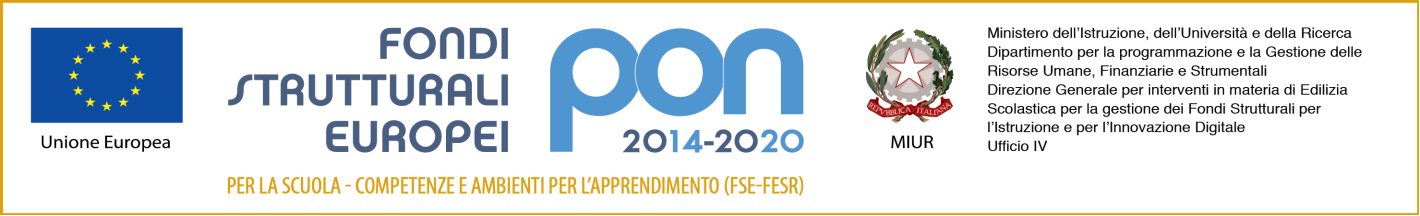 MINISTERO DELL’ISTRUZIONE DELL’UNIVERSITÀ E DELLA RICERCAISTITUTO COMPRENSIVO N. 4Via Divisione Acqui, 160 - 41122  MODENA  ☏ 059/373339  -  059/373374e-Mail: moic85100d@istruzione.it       PEC  moic85100d@pec.istruzione.it Sito WEB  www.ic4modena.edu.itCodice Fiscale  94185970368COMUNICAZIONE N. Modena,           /21ALBO-SITO WEB- DOCENTI-GENITORIOGGETTO: NOMINA COORDINATORI, SEGRETARI E SOSTITUTI SEGRETARI DEI CONSIGLI DI CLASSE DEL PLESSO “G: FERRARIS “ - IC4. INTEGRAZIONE.Vista l’assegnazione dei docenti alle classi per a.s. 2021-22Considerato l’art. 5 del T.U.297/94si comunicano i nomi dei docenti nominati coordinatori, segretari e sostituti segretari dei Consigli di classe del plesso “G. Ferraris” dell’IC4 per l’a.s.2021-22.I coordinatori di classe:-promuovono positive ed efficaci relazioni comunicative tra e con tutti i colleghi del CdC favorendo lo scambio o la  richiesta di informazioni-coordinano le relazioni  tra la Dirigenza, i docenti, gli alunni, le famiglie-coordinano le attività del Cdc e informano la Dirigenza, con la massima tempestività degli eventuali  problemi didattici e disciplinari della classe-controllano e controfirmano i verbali dei CdC e delle  assemblee aperte ai genitori- verificano la corretta e completa compilazione di tutti i documenti inviati alle famiglie-preparano i lavori del Cdc sulla base dell’Odg predisposto dal Dirigente scolastico-concordano con il Dirigente scolastico l’eventuale convocazione dei genitori-in assenza del Dirigente scolastico presiedono e conducono i lavori del Cdc-predispongono e controllano la documentazione per le operazioni di scrutinio-monitorano le assenzeI segretari:-stilano il verbale dei Cdc anche nella versione digitale -curano il registro dei verbaliI sostituti segretari, in caso di assenza dei segretari:-stilano il verbale dei Cdc anche nella versione digitale -curano il registro dei verbali     IL DIRIGENTE SCOLASTICOProf. Pasquale Negro“firma autografa sostituita a mezzo stampa,ai sensi dell’art. 3, comma 2 del d.lgs. n. 39/1993 “ClassiCoordinatoriSegretariSostituti segretari1AStefanizziMatzèDel Vacchio1B CavalloVillaIattici E1C TurriniColombaiFusaro1D CesaroBuccinoGualano1E LauriolaBonacciniCannone1F ColettaD’EliaPolicella1G ButàScarsoUrbano1H BitassiLatorreManfredi1I SperanzaIattici MStanganelli2A QuattrocchiTocciOttani2B TranquillinoPavoneFerrari2C BergaminiIattici IBreschi2D TurriniTufanoSassi2E CrusoSerriBonaccini2F NicolettiBenattiIattici E2G VivonaNicolettiManfredi2H GabbiEspositoLatorre2I SardoMonariSerravall3A Ferretti TiberioVivona3B La Peruta Seghedoni Cerbone3C CarcaraPagliaroRocca3D BartolacelliRoccaCataldo3E CaliceCaporioniManconi3F GiordanoSantoroStanganelli3G PirrottaDel VacchioSeghedoni3H FontanellaDi MiccoLampitelli3I ManconiMazzamurroOttani